Transition Information September 2020As we usually spend the last two weeks of the Summer two doing transition work, we have had to look at other ways to prepare your child for their class and teachers when they return to school. This is a short document for you so that you can see who is teaching what class and some information about them for those who are new to the school as we have a few new children and families joining us in SeptemberWe have five classes in total.We have a 2-year-old provision called Turtle Tots which runs each morning. 8.45-11.45 a.m.Early years which is Nursery and Reception. From September we will be offering 3o hour placements for Nursery to any children who are entitled to them.Year 1 & 2Year 3 & 4 Year 5 & 6 MEET OUR STAFF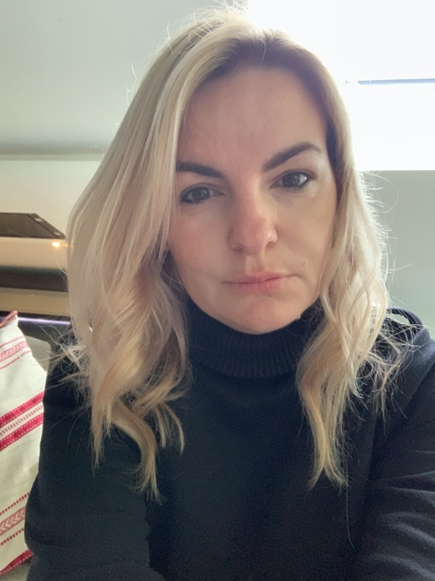 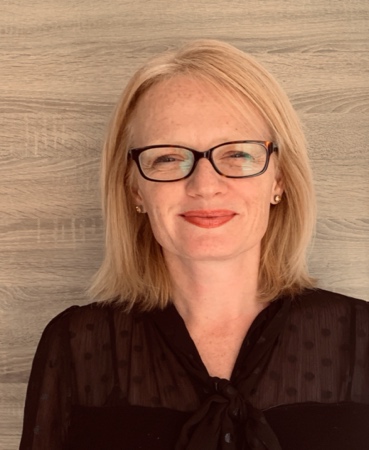 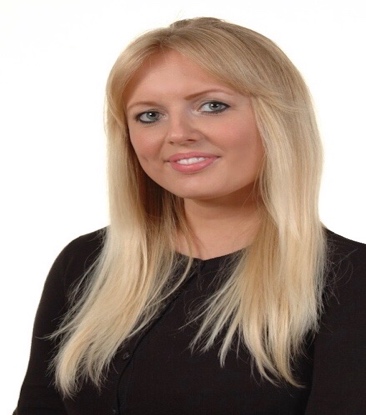 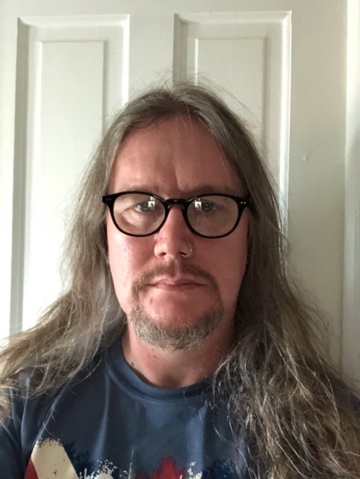 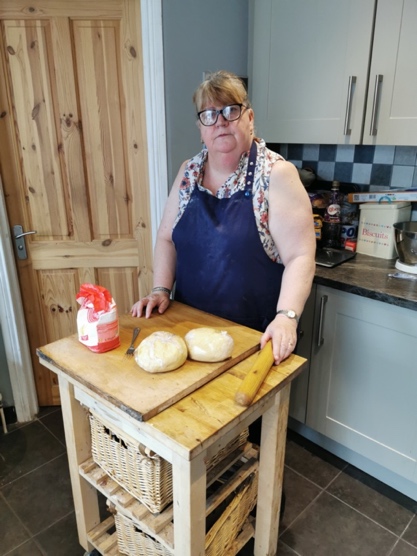 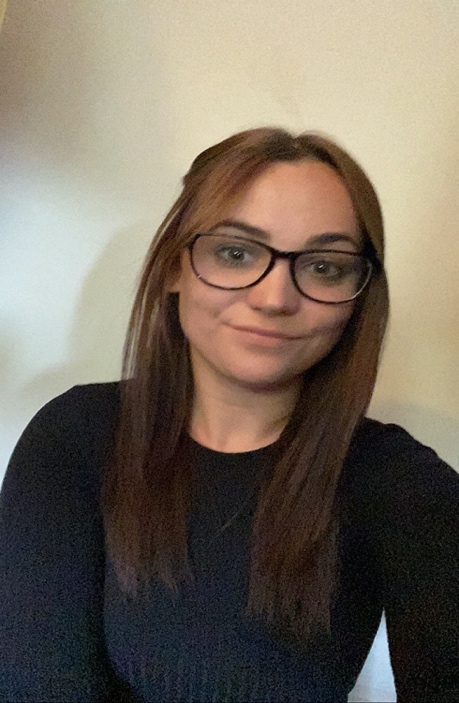 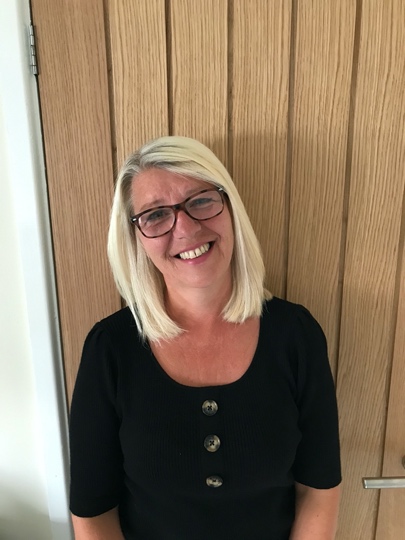 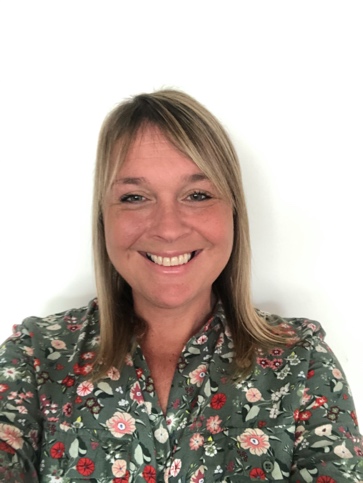 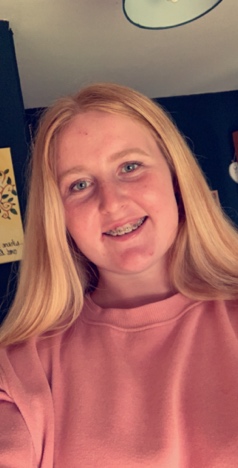 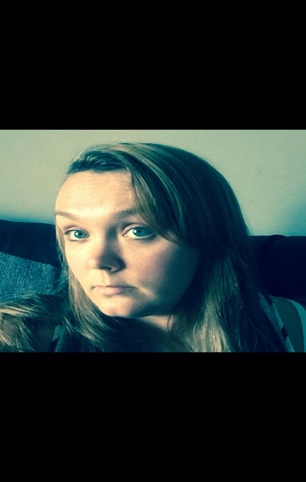 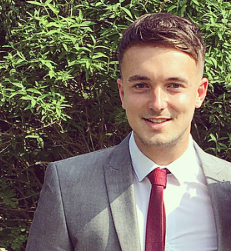 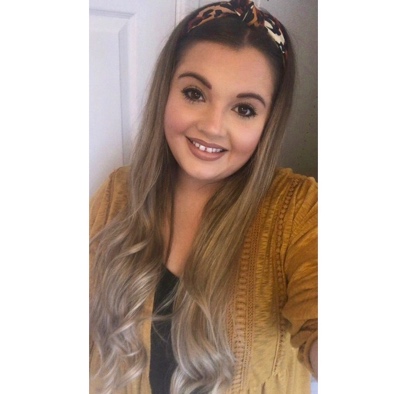 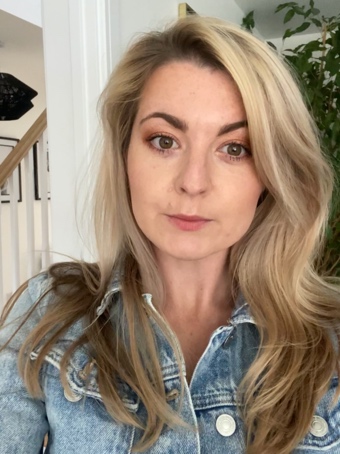 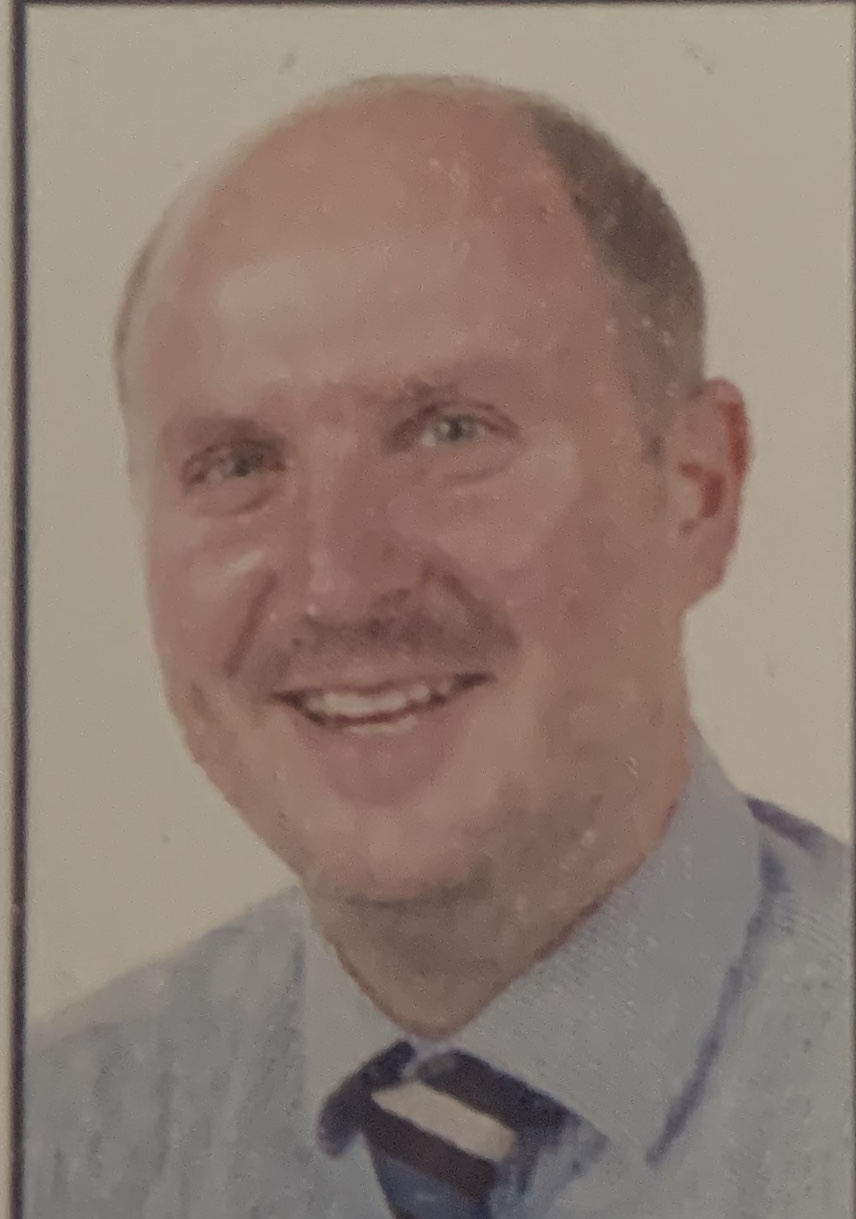 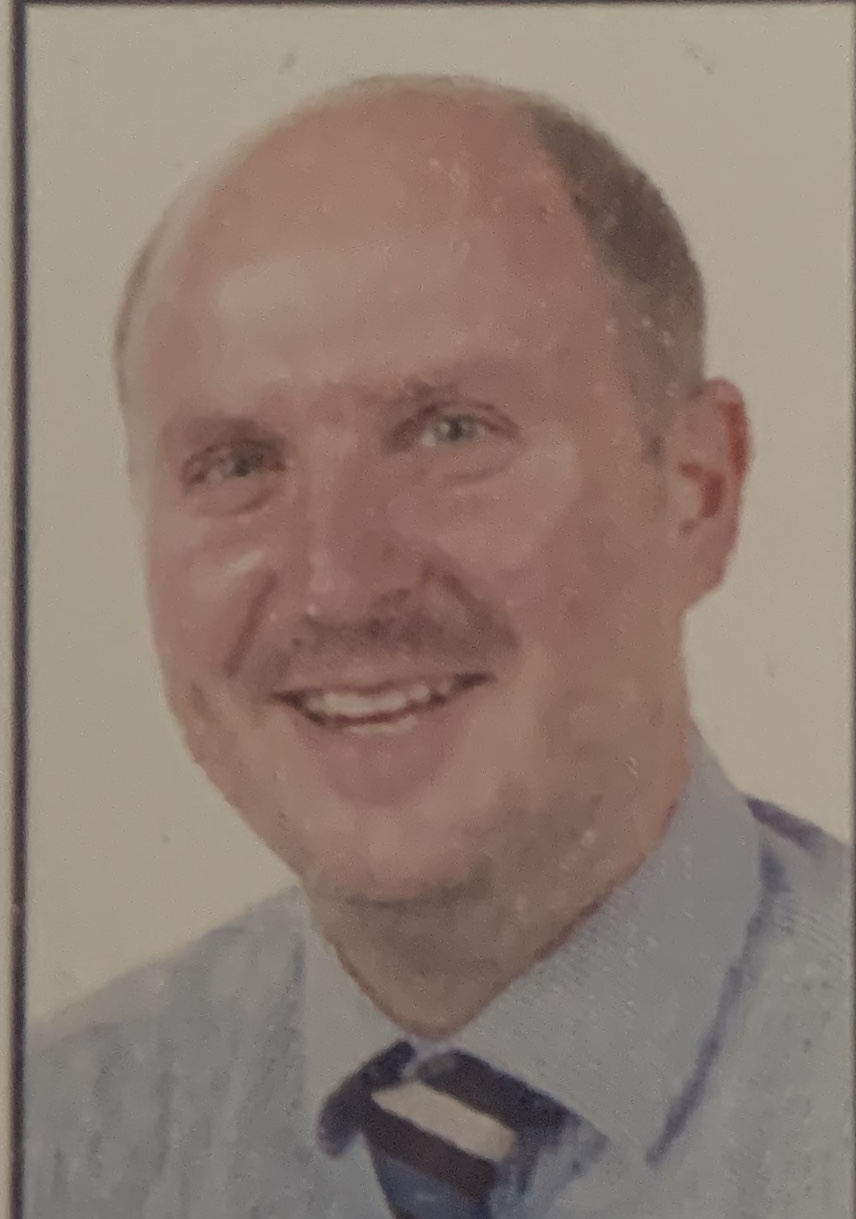 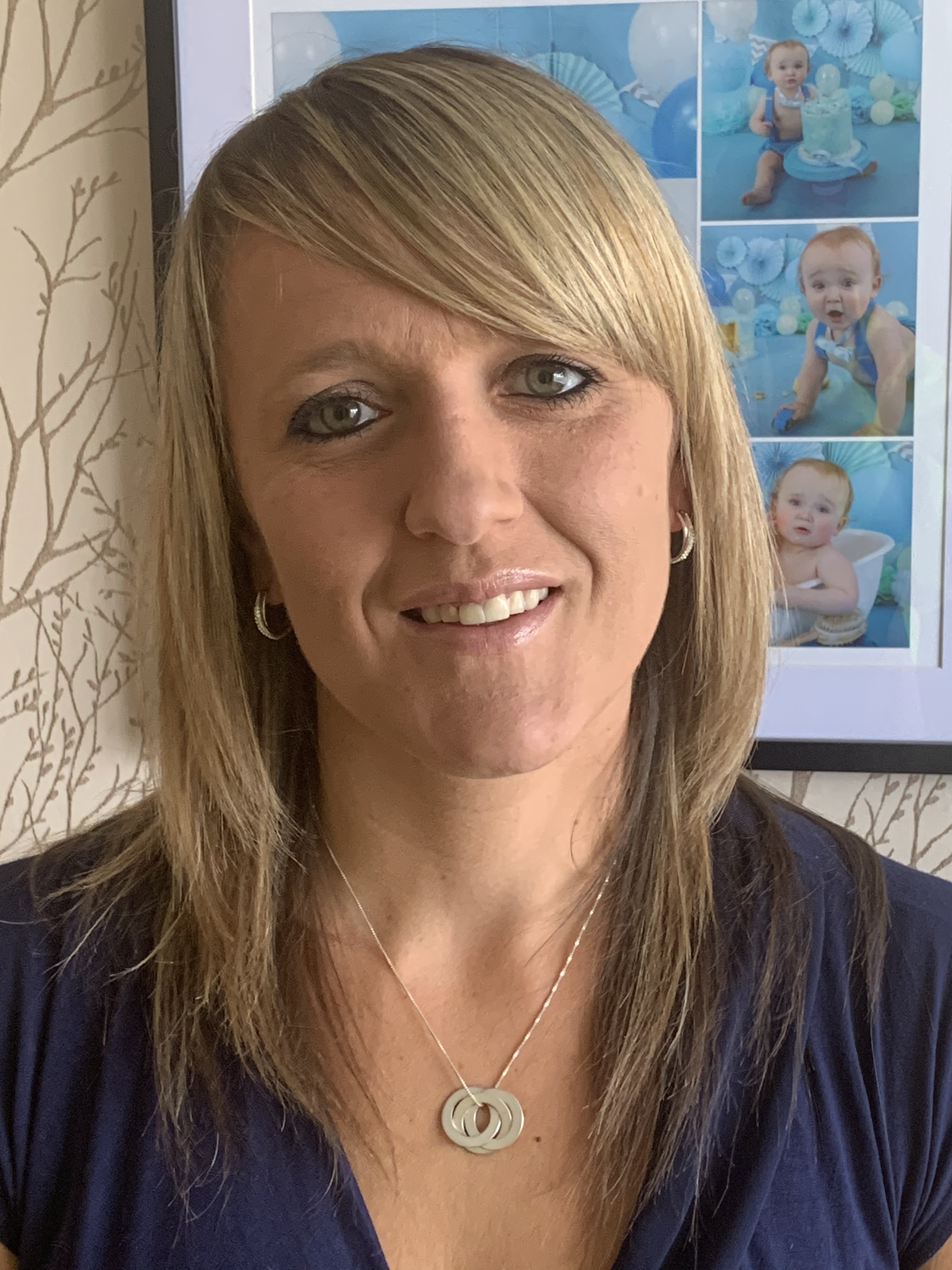 